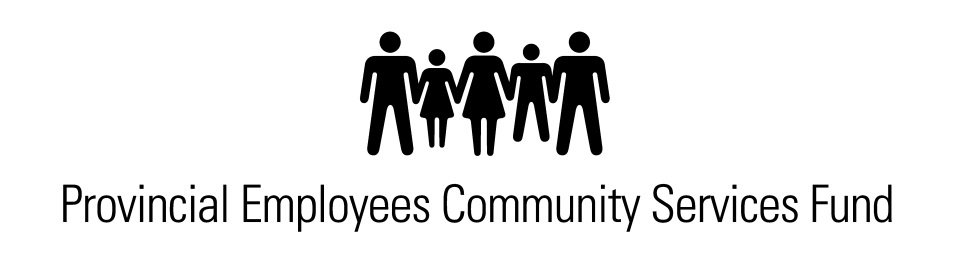 CRITERIA:  	This award recognizes a manager who:Goes above and beyond the parameters of their formal job description to make a positive impact in their workplace; Empowers their staff to participate in the annual campaign; Demonstrates personal excellence in building strong teams;Encourages and empowers individuals to demonstrate leadership and results through the Community Fund; Demonstrates the public service values;Inspires individuals across the public service not just within one’s own work unit or ministry.INSTRUCTIONS:	Submit completed nomination form to PECSF@gov.bc.ca  Provide additional information on a separate page if needed.Nominations must be received by November 25th! *The recipient will be presented with the print to keep for one year. Nomination Details (Please attach additional pages as required)NOMINATION FOR COMMUNITY FUND CHAMPION AWARD (Manager)In Memory Of Barry Wilton General InformationGeneral InformationNominator’s Name and contact information (telephone number and email)Ministry or OrganizationBranch Name (if applicable)Location (address)What is the manager’s name and background?What level of support has the manager demonstrated and in what ways has this support been exceptional?How have volunteers benefited from the manager’s support? How has the workplace Campaign benefited from the manager’s support?Award Information Award Information DESCRIPTIONAWARDPresented with the “Rooftops” framed print by artist Barbara Weaver-Bosson.  Donated by the BC Public Service Agency in memory of Barry Wilton, former BC Public Servant and champion of the people, who passed away.  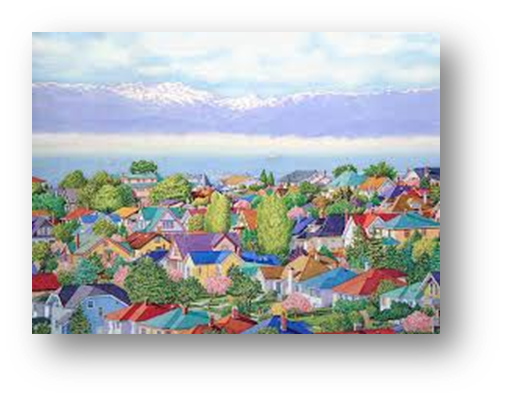 